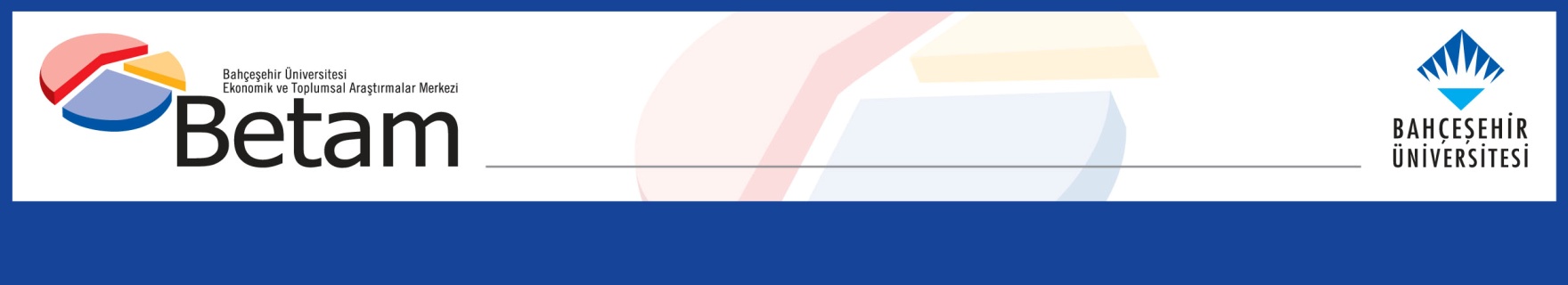 İSTİHDAM VE İŞGÜCÜNDE YÜKSEK ARTIŞ, İŞSİZLİKTE SINIRLI DÜŞÜŞSeyfettin Gürsel*, Saliha Tanrıverdi** Yönetici Özeti İstihdamda 399 bin kişilik artışa karşılık işsiz sayısında 12 binlik düşüş işgücünü yaklaşık 387 bin kişi arttırmış, genel işsizlik oranı Kasım’dan Aralık’a 0,1 puan düşerek yüzde 8,8 olmuştur. Mevsim etkilerinden arındırılmış kadın işsizlik oranı Kasım’dan Aralık’a istihdamda görülen 208 binlik ve işsiz sayısında görülen 43 bin kişilik artış sonucu 0,1 puanlık artışla yüzde 12’ye yükselmiştir. Erkek işsizlik oranı ise Aralık’ta istihdamda 191 bin kişilik artış, işsizlerde ise 56 bin kişilik düşüş sonucu yüzde 7,1’e gerilemiştir. Kadın işgücü seviyesi 250 bin artarken erkek işgücü seviyesi 135 bin artmıştır. Bu gelişmeler sonucunda işsizlik oranlarındaki toplumsal cinsiyet farkı Aralık’ta 4,5’tan 4,9 puana yükselmiştir.Şekil 1 : Mevsim etkilerinden arındırılmış işgücü, istihdam ve işsizlik oranıKaynak: TÜİK, Betamİstihdamda güçlü artışa rağmen işsizlikte sınırlı azalmaMevsim etkilerinden arındırılmış verilere göre istihdam edilenlerin sayısı Kasım’dan Aralık’a 399 bin kişilik artışla 32 milyon 56 bine yükselmiştir. Aralık ayında işsiz sayısı ise 12 bin azalarak 3 milyon 98 bine düşmüştür. Bu gelişmenin sonucunda 387 bin artan işgücü 35 milyon 154 bin seviyesindedir (Şekil 1, Tablo 1).  İşsizlik oranı Aralık’ta 0,1 yüzde puan düşerek 8,8 olmuştur. Alternatif işsizlik oranlarında artış TÜİK tarafından açıklanan üç alternatif işsizlik oranının nasıl hesaplandığı Kutu 1’de açıklanmaktadır. Alternatif işsizlik oranları, “zamana bağlı eksik istihdam ve işsizlerin bütünleşik oranı” ve “işsiz ve potansiyel işgücünün bütünleşik oranı” olarak adlandırılmakta, üçüncü oran ise “atıl işgücü oranı” bu iki bütünleşik oranın bileşimi olarak hesaplanmaktadır.   Mevsim etkilerinden arındırılmış verilere göre “Genel işsizlik oranı” Aralık’ta yüzde 8,8 olarak gerçekleşirken potansiyel işgücünü de hesaba katan işsizlik oranı, potansiyel işgücündeki 379 binlik artış sonucu yüzde 17,3’ten yüzde 17,9’a yükselmiştir. Zamana bağlı eksik istihdamı hesaba katan işsizlik oranı ise 1,6 puanlık artış ile yüzde 16,4’e ulaşmıştır. Son iki alternatif işsizlik oranının bileşiminden oluşan işsizlik oranı ise 2,1 puan artarak yüzde 24,7 seviyesine çıkmıştır (Şekil 2, Tablo 2). Şekil 2 : Manşet işsizlik oranı ve Alternatif İşsizlik Oranları (%)Kaynak: TÜİK, BetamKadın istihdamında çok yüksek artışŞekil 3’te mevsim etkilerinden arındırılmış kadın ve erkek işsizlik oranları verilmektedir. Kasım’dan Aralık’a kadınlarda istihdam seviyesi 208 bin artarken, işsiz sayısı 43 bin kişi artmış, neticede işgücü 250 bine yükselmiştir. Kadın işsizlik oranı da Kasım’dan Aralık’a 0,1 yüzde puanlık artışla yüzde 12 seviyesine çıkmıştır. Kasım’da kadın istihdamı 106 bin azalmış, kadın işsizlik oranı da yüzde 11,5’ten 11,9’a yükselmişti. Erkek istihdamı ise Aralık’ta 191 bin artarken işsiz sayısı 56 bin azalmış ve erkek işsizlik oranı yüzde 7,1 olarak gerçekleşmiştir. Erkek istihdamında Kasım’da 124 binlik azalma olmuş, işsizlik oranı da 0,3 yüzde puanlık artışla yüzde 7,4 olmuştu.Şekil 3 : Mevsim etkilerinden arındırılmış kadın ve erkek işsizlik oranları (%)Kaynak: TÜİK, BetamKadın istihdam oranı, istihdamdaki 208 binlik artış sonucu yüzde 31,9’a yükselirken, erkek istihdam oranı yüzde 66,1 olarak gerçekleşmiştir (Şekil 4). Şekil 4: Mevsim etkilerinden arındırılmış kadın ve erkek istihdam oranları (%)Kaynak: TÜİK, BetamTablo 1: Mevsim etkilerinden arındırılmış işgücü göstergeleri (bin kişi) *Kaynak: TÜİK, BetamTablo 2: İşsizlik Ve Alternatif İşsizlik Oranları (%) Ve Seviyeleri (Bin) *Kaynak: TÜİK, BetamTablo 3: Mevsim etkilerinden arındırılmış kadın ve erkek genel işgücü göstergeleri (bin)Kaynak: TÜİK, BetamKutu 1: Alternatif İşsizlik Oranları İle İlgili TanımlarZamana bağlı eksik istihdam: Referans haftasında istihdamda olan, esas işinde ve diğer işinde/işlerinde fiili olarak 40 saatten daha az süre çalışmış olup, daha fazla süre çalışmak istediğini belirten ve mümkün olduğu taktirde daha fazla çalışmaya başlayabilecek olan kişilerdir. Potansiyel işgücü: Referans haftasında ne istihdamda ne de işsiz olan çalışma çağındaki kişilerden; iş arayan fakat kısa süre içerisinde işbaşı yapabilecek durumda olmayanlarla, iş aramadığı halde çalışma isteği olan ve kısa süre içerisinde işbaşı yapabilecek durumda olan kişilerdir.İşsiz: Referans dönemi içinde istihdam halinde olmayan kişilerden iş aramak için son dört hafta içinde aktif iş arama kanallarından en az birini kullanmış ve 2 hafta içinde işbaşı yapabilecek durumda olan kurumsal olmayan çalışma çağındaki tüm kişiler işsiz nüfusa dahildir. 1) İşsizlik Oranı = [İşsiz/İşgücü] * 100      2) Zamana bağlı eksik istihdam ile işsizliğin bütünleşik oranı = [(Zamana bağlı eksik istihdamdaki kişiler + İşsizler) / İşgücü] * 1003) İşsiz ve potansiyel işgücünün bütünleşik oranı =   [(İşsiz + Potansiyel İşgücü) / (İşgücü + Potansiyel İşgücü)] * 100     4) Atıl İşgücü Oranı =   [(Zamana Bağlı Eksik İstihdam  + İşsiz + Potansiyel   İşgücü) / (İşgücü + Potansiyel İşgücü)] * 100İşgücüİstihdamİşsizlikİşsizlik OranıAylık DeğişimlerAylık DeğişimlerAylık DeğişimlerKasım 2031.06827.0164.05213,0İşgücüİstihdamİşsizlikAralık 2031.00327.0893.91312,6-6573-139Ocak 2131.60427.6443.96012,560155547Şubat 2131.91327.6714.24213,330927282Mart 2132.56728.3934.17412,8654722-68Nisan 2132.62128.2884.33313,354-105159Mayıs 2132.27528.0064.26913,2-346-282-64Haziran 2132.18328.6293.55411,0-92623-715Temmuz 2132.56628.8063.76111,5383177207Ağustos 2132.89828.9783.92011,9332172159Eylül 2133.32529.5643.76111,3427586-159Ekim 2133.32729.6143.71311,1250-48Kasım 2133.33029.6173.71311,133Aralık 2133.73930.0313.70811,0409414-5Ocak 2233.78029.9853.79511,241-4687Şubat 2233.63630.0013.63510,8-14416-160Mart 2233.80930.0743.73511,017373100Nisan 2234.18630.5083.67910,8377434-56Mayıs 2234.57430.8483.72510,838834046Haziran 2234.31330.7583.55510,4-261-90-170Temmuz 2233.90630.4493.45810,2-407-309-97Ağustos 2234.38131.0093.3729,8475560-86Eylül 2234.43030.9593.47210,149-50100Ekim 2234.67431.0963.57810,3244137106Kasım 2235.06231.5193.54310,1388423-35Aralık 2234.92131.3403.58110,3-141-17938Ocak 2335.10631.6893.4179,7185349-164Şubat 2334.86131.3353.52710,1-245-354110Mart 2334.60131.1563.44510,0-260-179-82Nisan 2335.12731.6353.4929,952647947Mayıs 2335.01431.7133.3019,4-11378-191Haziran 2334.65931.3553.3049,5-355-3583Temmuz 2334.96231.7023.2599,3303347-45Ağustos 2334.89131.6863.2049,2-71-16-55Eylül 2334.78631.6283.1589,1-105-58-46Ekim 2334.88931.8883.0028,6103260-156Kasım 2334.76731.6573.1108,9-122-231108Aralık 2335.15432.0563.0988,8387399-12"İşsizlik Oranı (%)İşsiz Sayısı (Bin)Zamana Bağlı Eksik İstihdam Ve İşsizlerin Bütünleşik Oranı (%)Zamana Bağlı Eksik İstihdam Seviyesi (bin)Potansiyel İşgücü Ve İşsizlerin Bütünleşik Oranı (%)Potansiyel İşgücü (bin)Atıl İşgücü Oranı (%)ToplamKasım 2013,0405217,1126123,1406326,69376Aralık 2012,6391317,8160623,8454828,310067Ocak 2112,5396020,0236122,8420429,310525Şubat 2113,3424219,7204522,4374628,110032Mart 2112,8417417,9165520,9332825,49158Nisan 2113,3433319,3196321,4336926,99665Mayıs 2113,2426919,3196021,7349327,29722Haziran 2111,0355415,0127319,1320522,78033Temmuz 2111,5376115,9141719,3312823,38306Ağustos 2111,9392015,0101518,9283321,87768Eylül 2111,3376114,9120418,3286121,77826Ekim 2111,1371315,6148618,7309922,88298Kasım 2111,1371315,3138618,2287722,17976Aralık 2111,0370815,2142018,6315422,58282Ocak 2211,2379515,5144118,8314722,78383Şubat 2210,8363514,9137718,2304021,98052Mart 2211,0373515,3143818,4304622,28219Nisan 2210,8367914,3121018,0301821,37906Mayıs 2210,8372515,8173817,6286422,38327Haziran 2210,4355514,0124917,2283420,57638Temmuz 2210,2345815,2169618,1327122,78425Ağustos 229,8337213,5126916,5275619,97397Eylül 2210,1347213,9131416,7273420,37520Ekim 2210,3357814,4141516,7265620,57649Kasım 2210,1354314,2143616,9286720,77846Aralık 2210,3358114,9162217,2292921,48132Ocak 239,7341715,3195416,8298221,98353Şubat 2310,1352716,1208617,9330523,48917Mart 2310,0344515,0174517,3307322,08263Nisan 239,9349216,8240917,3312623,69027Mayıs 239,4330115,8223116,6301122,48543Haziran 239,5330416,5241517,8348624,19205Temmuz 239,3325914,7188017,7355922,68699Ağustos 239,2320415,2209917,5351723,08821Eylül 239,1315814,6192116,7318321,88262Ekim 238,6300213,8181316,6334521,48159Kasım 238,9311014,8203617,3351222,68658Aralık 238,8309816,4266717,9389124,79656Toplam İşgücü, KadınToplam İstihdam, KadınToplam İşsiz, KadınToplam İşgücü, ErkekToplam İstihdam, ErkekToplam İşsiz, ErkekKadın İşgücü / 15+Kadın İstihdam / 15+Erkek İşgücü / 15+Erkek İstihdam / 15+Kasım 209.5638.1551.40821.50518.8612.64430,025,668,960,4Aralık 209.7108.3531.35721.29318.7362.55730,526,268,159,9Ocak 2110.0428.6021.44021.56219.0412.52031,527,068,860,8Şubat 2110.2758.7001.57521.63818.9712.66732,127,269,060,5Mart 2110.1718.5561.61522.39619.8372.56031,826,771,363,2Nisan 2110.4848.8861.59822.13719.4022.73532,727,770,461,7Mayıs 2110.1468.5871.55922.12919.4192.71031,626,870,361,7Haziran 2110.2908.8361.45421.89219.7932.10032,027,569,562,8Temmuz 2110.7669.2331.53421.80019.5732.22733,428,769,162,0Ağustos 2110.6909.0901.60022.20819.8882.32033,228,270,363,0Eylül 2110.9569.3701.58622.36920.1942.17533,929,070,763,8Ekim 2110.9969.4471.54922.33120.1672.16334,029,270,563,7Kasım 2110.9299.3271.60222.40120.2902.11133,828,870,664,0Aralık 2111.1139.6141.49922.62520.4172.20934,329,671,364,3Ocak 2211.1659.6561.50822.61520.3292.28634,429,771,164,0Şubat 2211.1129.5971.51522.52320.4042.12034,229,570,864,1Mart 2210.9319.4191.51222.87820.6552.22333,628,971,864,8Nisan 2211.3149.7491.56522.87320.7592.11434,729,971,765,1Mayıs 2211.5269.9571.56923.04720.8912.15635,330,572,165,4Haziran 2211.4709.8991.57022.84420.8591.98535,130,371,465,2Temmuz 2211.2849.7891.49422.62320.6591.96434,529,970,664,5Ağustos 2211.50910.0501.45922.87220.9591.91335,230,771,365,4Eylül 2211.57710.0811.49622.85420.8781.97635,330,871,265,0Ekim 2211.69410.0961.59822.98021.0001.98035,630,871,565,3Kasım 2211.99910.4311.56823.06321.0891.97436,531,871,765,5Aralık 2211.88610.1961.69023.03621.1441.89236,231,071,565,6Ocak 2311.82310.2211.60223.28321.4681.81635,931,172,266,6Şubat 2311.87110.3551.51722.99020.9802.01036,031,471,265,0Mart 2311.5589.9721.58523.04421.1841.85935,130,371,365,6Nisan 2311.94310.2931.65123.18421.3421.84236,231,271,766,0Mayıs 2311.89110.3601.53123.12321.3531.77036,031,471,566,0Haziran 2311.72410.1951.52922.93521.1601.77535,530,970,965,4Temmuz 2311.89610.3821.51523.06521.3211.74536,031,471,265,8Ağustos 2311.88710.4031.48423.00421.2831.72135,931,571,065,7Eylül 2311.77910.3341.44523.00721.2941.71335,631,270,965,6Ekim 2311.84310.4781.36423.04721.4091.63735,831,671,066,0Kasım 2311.77710.3721.40422.99121.2851.70635,531,370,865,5Aralık 2312.02710.5801.44723.12621.4761.65036,331,971,166,1